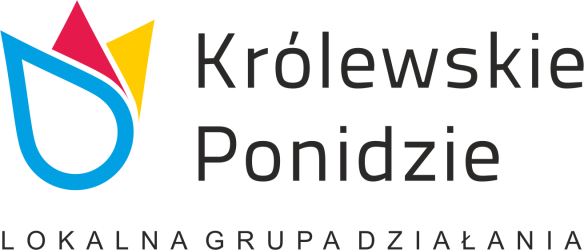 FORMULARZ OFERTOWY                                                     ……………………………….. ……………………………………                                                  /miejscowość i data/    /Nazwa i adres Wykonawcy/                                              OFERTA Do „Królewskie Ponidzie”Ul. Grotta 328 – 100 Busko - ZdrójOdpowiadając  na  Zapytanie  ofertowe:  Wydruk ośmiu biuletynów nt. gmin powiatu buskiego, oświadczam, iż:  oferuję realizację dostawy/usługi za cenę: ………………...…...………...……. zł brutto,ceny wskazane w pkt. 1 uwzględniają wszystkie koszty wykonania zamówienia,zapoznałem/zapoznałam  się  z  treścią  Zapytania  Ofertowego  i  nie  wnoszę  do  niego zastrzeżeń oraz przyjmuję warunki w nim zawarte,w  przypadku  przyznania  mi  zamówienia,  zobowiązuję  się  do  zawarcia  umowy            w  miejscu  i terminie  wskazanym przez Zamawiającego, a w przypadku realizacji dostawy zobowiązuję się do terminowej realizacji zamówienia,posiadam niezbędną wiedzę i doświadczenie oraz dysponuję potencjałem technicznym i osobami zdolnymi do wykonania zamówieniaspełniam kryteria zawarte w zapytaniu ofertowym w następującym zakresie:…………………………………………………………………………………………………..Przedmiot zamówieniaTermin realizacji zamówienia: …………………………
Termin ważności oferty: …………………………………      ......................................................................  /podpis Wykonawcy/Lp.AsortymentJednostka miaryIlośćWartość brutto1.Biuletyn nt. gmin powiatu buskiego (8 szt.) sztuka4000RAZEMRAZEMRAZEMRAZEM